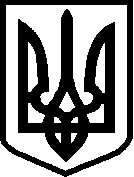 Сахновецька загальноосвітня школа І-ІІІ ступенівСтарокостянтинівської районної радиХмельницької областісело Сахнівці Старокостянтинівського районувул. Молодіжна, 8, Sachnivzischool@gmail.com тел. 038-(54)- 4-01-2431134___________________________________________________________________ Н А К А ЗПРО ОРГАНІЗАЦІЮ ХАРЧУВАННЯ УЧНІВУ 2021-2022 Н.Р.Відповідно до Закону України «Про охорону дитинства», «Про повну загальну середню освіту», «Про дошкільну освіту»,  наказу Міністерства  охорони здоров’я України від 25.09.2020 року № 2205 «Про затвердження  Санітарного  регламенту для закладів загальної середньої освіти» зареєстрований в Міністерстві юстиції України 10.11.2020 за № 1111/35394, постанови Кабінету Міністрів України від 23.03.2021 № 305 «Про затвердження норм та Порядку організації харчування у закладах освіти та дитячих закладах оздоровлення та відпочинку», постанови головного державного санітарного лікаря України  від 26 серпня 2021 року № 9 «Про затвердження протиепідемічних заходів у закладах освіти на період карантину у зв’язку поширенням короновірусної хвороби (COVID – 19), рішення виконавчого комітету міської ради від 28.01.2021 року №  20 «Про організацію харчування у закладах освіти Старокостянтинівської міської територіальної громади у 2021 році», наказу управління освіти №121 –од від 30.08.2021р. « Про організацію  харчування у закладах Старокостянтинівської міської територіальної громади у 2021 році» та з метою створення безпечного, здорового освітнього середовища та безпечних умов навчання та виховання здобувачів освітиНАКАЗУЮ:1. Н.Г.Подлюк, педагога-організатора, призначити відповідальною за організацію харчування учнів у 2021-2022 н.р.    2. Затвердити графік та правила харчування учнів у шкільній їдальні ( додаються) .Додаток1.3. Відповідальній за організацію харчування -Н.Г.Подлюк.:3.1. до 05.09.2021р затвердити список  учнів на  безоплатне харчування : уч. 1–4 класів ( 76 уч.), дітей із малозабезпечених сімей (5-11кл.-3 уч.) Список  учнів додається.   Додаток 2.3.2. розробити графік харчування здобувачів освіти. Провести розрахунок максимальної кількості учнів, які можуть одночасно отримувати  та вживати їжу, не порушуючи фізичної дистанції 1 метр. 3.3. функціонування питних шкільних фонтанчиків на території закладу освіти   заборонити. Питний режим здобувачам  освіти організувати з допомогою використання індивідуальних ємностей для рідини або фасованої питної продукції.3.4. при організації харчування  забезпечити відстань між столами не менше 1,5 м та розмістити  за столом не більше 4-х осіб.Класним керівникам 1-11 кл.4.1. проводити роз’яснювальну роботу з батьками щодо необхідності гарячого харчування для учнів 5-11 класів;4.2. своєчасно повідомляти відповідального за організацію харчування про   появу дітей пільгових категорій, які повинні  забезпечуватись безкоштовним харчуванням.5. Петрик Т.Б. , сестру медичну, призначити відповідальною за щоденне зняття  готових проб шкільного обіду.6. Медичній сестрі Петрик Т.Б.6.1.    вести на харчоблоці журнал здоров’я       6.2. контролювати  дотримання  правил  особистої гігієни працівниками  їдальні та учнями під час приймання їжі.7. Працівникам харчоблоку: 7.1. при проведенні харчування забезпечити   дотримання   правил особистої гігієни - рукомийники, мило рідке, паперові рушники (або електросушарки для рук), антисептичні засоби для обробки рук, тощо.7.2. не залучати  до приготування, порціювання і роздачі  кулінарних виробів, проведення санітарної обробки і дезінфекції  обладнання, посуду й інвентаря персоналу, у посадові обов’язки якого не входять вказані види діяльності.7.3. дотримуватись правил особистої гігієни, видачу обідів здійснювати згідно графіка роботи.7.4. заборонити реалізацію продуктів харчування, які непередбачені перспективним меню.7.5.заборонити  залучення до роздачі обідів  осіб, які не являються працівниками  харчоблоку.8. Гринюк Г.Д., завідуючій  господарством:  8.1. забезпечити щоденне дотримання належного санітарного стану в обідній залі, наявність миючих та дезинфікуючих засобів.8.2. забезпечити   приготування, за потребою, дизенфікуючих розчинів.8.3. при організації харчування забезпечити умови для дотриманням   правил особистої гігієни - рукомийники, мило рідке, паперові рушники (або електросушарки для рук), антисептичні засоби для обробки рук, тощо.9. Хреновій Н.С., кухарю:9.1. забезпечити   вчасне приготування шкільних обідів та наявність  щоденних проб;9.2. дотримуватися технології приготування обідів;9.3.забезпечити дотримання  правил особистої гігієни під час приготування та видачі шкільних обідів.10. Киричук Л.Я.,комірнику:  10.1. забезпечити  наявність  необхідної документації, наявність  щоденного МЕНЮ в обідній залі10.2. встановити для вище зазначеної категорії учнів вартість харчування  в межах 20 грн. в день з  01 вересня  2021 року.10.3. дозволити проводити збір батьківських коштів на  харчування учнів 5-11 кл.  та вести облік зібраних та  витрачених  коштів.  10.4.забезпечити  харчоблок необхідною кількістю  овочів, залучивши  для  цього батьків та спонсорів. 10.5. постійно контролювати виконання графіка відвідування учнями їдальні  10.6. постійно здійснювати контроль за  дотриманням санітарно-гігієнічного стану обідньої  зали.10.7. щомісячно ( до 5 числа місяця, що йде за  звітним)  надсилати у централізовану бухгалтерію управління звіт про учнів, що харчуються безоплатно, проводити списання продуктів харчування.10.8.  звітувати на педагогічній раді, батьківських зборах про стан організації харчування учнів не менше 2-х разів на навчальний рік.10.9. здійснювати постійний контроль за якістю їжі, а також сировини та продуктів, що надходять до їдальні. Не допускати  порушень  вимог нормативно-розпорядчих документів щодо прийому і зберігання продуктів харчування, приготування та реалізації готових страв.11. Наказ довести до відома  вище перерахованих працівників  школи.Директор                                    Н.В.Адамчук  З наказом ознайомлені:                  Н.Г.Подлюк              Г.Д.Гринюк               Л.Я.Киричук                 Т.Б.Петрик                                     Н.С.Хрєнова                                                                                                                       Додаток 1   ГРАФІК ВИДАЧІ ШКІЛЬНИХ ОБІДІВ                                                                                                                Додаток  2Учні пільгових категорій 5-11 класиСписок учнів  початкових класів1 клас    2 клас    3 клас  4 клас01.09.2021c. Сахнівці№ 46 –а/гКласЧас ПерерваПримітка1-2 класи11.30- 11.4515 хвІ велика перерва3-4 класи11.45- 12.0015 хвІ велика перерва5-11 класи12.40-13.0020 хвІІ велика перерва   №КласПІБКатегорія17Остапчкук Назар ВолодимировичМалозабезпечений26Марчук Михайло ІгоровичМалозабезпечений39Марчук Роман ІгоровичМалозабезпеченийп/пПрізвище, ім’я, по батькові учнівПримітка1Агафонов Артем Вадимович2Загребельний Іван   Вікторович3 Король Ростислав Романович4 Левченко Єгор Михайлович5 Лисюк Злата  Дмитрівна6 Найдьонов  Дмитро Олександрович7 Рибочкіна Богдана  Русланівна8 Сидорук Владислав Вадимович9 Соколюк Артем Ігорович10 Собчук Вікторія  Юріївна11 Харчук Яна  Андріївна12 Чабан Назар Володимирович13 Шушмаркін Назар Богданович14 Цимбалюк Вірсавія  Юріївна15 Мойсєєв Олександр Вячеславович16 Шуляк ВеронікаОлександрівна п/пПрізвище, ім’я, по батькові учнівПримітка1Валівоць Тихон Вікторович2Цимбалюк Юрій Юрійович3Мазна Раїса Михайлівна4Павленко Артур Олександрович5Гоголь Ірина Анатоліївна6Севернюк Даніл Вікторович7Хомин Станіслав Григорович8Горюшкіна Вєроніка Юріївна9Шефелюк Дмитро Юрійович10Цимбалюк Рувім Вікторович11Бабкіна Вікторія Богданівна12Колегіна Валерія Денисівна13Дегалюк Ліза Олександрівна14Левченко Артур Михайлович15Білик Артем Олександрович16Блажко Каріна Василівна 17 Подлюк Аліна Русланівна18Романець Станіслав Олександрович19Фольваркова Марія Дмитрівна20Цимбалюк Вікторія Юріївна п/пПрізвище, ім’я, по батькові учнівПримітка1Боровик Анастасія  Богданівна2Бойчук Поліна Миколаївна3Драган Мар’яна Олегівна4Журко Марина Олександрівна5Кіра Поліна Леонідівна6Мартинюк Анастасія Іванівна7Пилипчук Лана Андріївна8Попадюк Олександр Михайлович9Римарчук Михайло Олександрович10Романець Олександр Миколайович11Семенова Віторія Андріївна12Хомин Нікіта Вікторович13Фольваркова Софія Дмитрівна14Фурман Софія  Сергіївна15Ябанжі Іван Олександрович№ п/пПрізвище, ім’я, по батькові учнівПримітка1Погребняк Дмитро Олексійович2Карп’юк Артем Васильович3Жмурко Назар  Олегович4Хомин Павло Григорович5Нестичук Маргарита  Сергіївна6Кравчук Аліна Михайлівна7Царевська Маргарита  Олександрівна8Соколюк Ліана Андріївна9Касьянов  Владислав  Вікторович10Михайловська Ліана Олександрівна11Козак Марія  Андріївна12Козак Мілена  Геннадіївна13Шефелюк Владислав  Юрійович14Романцов  Віктор  Віталійович15Чижов Богдан Ярославович16Лисюк Вероніка  Дмитрівна17Чабан  Ліза Володимирівна18Агафонова  Наталя  Вадимівна19Дегалюк Анастасія  Сергіївна20Бойчук  Валерія Іванівна21Цимбалюк  Діана  Вікторівна22Легенович Артем Дмитрович23Крикля Імілія Сергіївна24Матвійчук  Еріка Сергіївна25Площинська Евгенія Юріївна